Lightwater Recreation Ground Survey SpecificationContext:Windlesham Parish Council is investigating the possibility of replacing the existing pavilion buildings and undertaking landscaping and improvement works. To facilitate the planning and design of the project an accurate topographic survey is required.Specification:Establish permanent survey stations- at least 3 number in the pavements on Broadway/All Saints Road and one on the tarmac footpath access to the South East of the site. These are to be related to OSGB15 grid and accurate to +/- 10mm in XY and 25mm in Z ( RICS band D).Within the area outlined in red on the attached plan and as detailed in point 17-19 survey all:Buildings/Structures detailed at plinth line with corner spot heights and levels of damp proof course and threshold.Any exposed foundation and all overhead features such as canopies, porches.All steps, detailed individually, and ramps with spot heights at top and bottom.All gullies, drains, rainwater down pipes, rodding eyes, inspection chambers, vents etc - details of pipe sizes, invert level and connections to be shownAll kerbs, camber lines, edge of carriageway/track, with levels at top and bottom of kerbs and road centreline at no greater than 20m centres and at all junctions/turning points. All street furniture to include gullies, outlets, pedestrian crossing, lighting stands, bollards, speed humps and other traffic calming measures etc.All power/ telecommunication poles and O/H cables (connections to be shown), all stay wires.All road markings and details of highway related signage (speed/parking restrictions etc)Extents of Unmade tracks and any changes of surface (to be annotated) or paving patternAll Visible boundary features – gates, walls, fences, markers, stones, beacons, posts, stakes and hedges with details of type and height surrounding the site and to the back of footpaths on roads. Levels to be taken along boundary at a maximum spacing of 20mAll ditches with inverts and direction of flow arrowsAll trees greater than 0.5m in girth, trees within the recreation ground are to be tagged.A schedule of trees is to be provided detailing: Tag number, Species, Girth(+/- 100mm), Height (+/- 2m) and Spread (+/-2m). Trees with irregular spreads over 4m in radius will have the dripline accurately recorded (+/- 1m), all other tree canopies to be shown with circular symbols to correct scale.Tree boles are to be shown with circles scaled to the correct size to match the girth. Tree numbers shall be displayed on the survey drawingAreas of saplings to be shown and individual saplings/bushes to be identified. Areas of vegetation to be recorded in outline. Spot levels across the site at intervals of no greater than 20m.Contours are required of the playing field area – major contours at 1m and minors at 200mm.Ridge, Eave and Damp-proof course heights (+/-50mm) are to be obtained (where possible) for the Church and Church hall (all roof lines) and also the spire of the church (marked in Blue). Building outline (rear faces) (+/- 200mm) and Ridge and eave heights (+/- 100mm) are required for the buildings marked in yellow on the attached plan.Broadway Road is to be surveyed for 100m either side of the recreation ground access, All Saints Road is to be surveyed up to 20m back from the junction with Broadway Road.Output:The completed survey information is to be provided in AutoCad format (with heights) and also 2 nr hard copies provided at scales of 1:100 and 1:500. The tree schedule and control listing is to be inserted into the digital model and also provided as an excel spreadsheet.Check List:QuoteProposed duration of all works tendered forProof of required insurancesReferences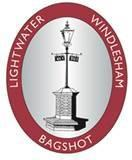 Windlesham Parish CouncilSarah Walker					 The Council OfficesClerk to the Council  				 The AvenueTel: 01276 471675				 LightwaterEmail:sarah.walker@windleshampc.gov.uk           Surrey                                                       Website:  www.windleshampc.gov.uk	              GU18 5RG